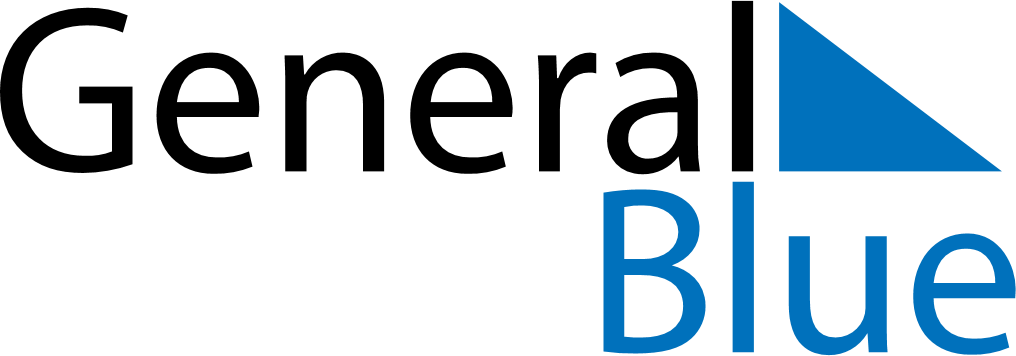 July 2018July 2018July 2018JapanJapanMONTUEWEDTHUFRISATSUN12345678910111213141516171819202122Marine Day232425262728293031